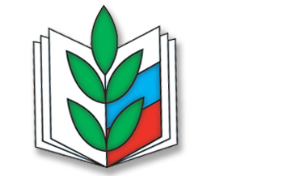 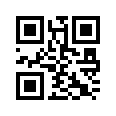 670001, Республика Бурятия, г. Улан-Удэ, ул. Коммунистическая, д. 49тел/факс 8 (3012) 21-03-95; 21-61-43 e-mail: 03@broprof.ru, сайт: www.broprof.ruО системе оплаты труда Уважаемые коллеги!Направляем для ознакомления постановление от 16.07.2021 №390 «О системе оплаты труда педагогических работников, непосредственно осуществляющих учебный процесс в общеобразовательных организациях в Республике Бурятия, и о внесении изменения в постановление Правительства Республики Бурятия от 10.12.2014 № 620 «Об утверждении Положения об установлении систем оплаты труда работников республиканских государственных учреждений и фондов, финансируемых из республиканского бюджета», вступающее в силу с 1 сентября 2021 г.Приложение: на 17 л.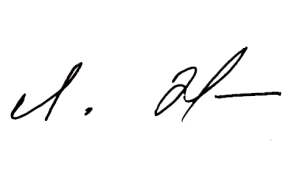 Председатель                                                                Л.Д. Жанаеваисп. А.В. Доржиевател. 8 (3012) 21476421.07.2021 г.21.07.2021 г.№142На №от